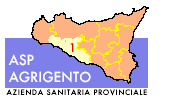 Azienda Sanitaria ProvincialeViale Della vittoria,321 AgrigentoP. Iva 02570930848 DISTRETTO OSPEDALIERO AG1       Responsabile Procedimento : Dr. Maurizio Arena		    Tel . 0922.442054 Fax 0922-442041E mail economatosgd@alice.itProt .n ________   DEL ___________          					                                        Alla Ditta__________________                                                                                                                    __________________OGGETTO: Procedura negoziata per Servizio di trasloco per il P.O. SGD Agrigento.Si invita codesta ditta, se interessata e senza alcun impegno per questa azienda, a presentare la propria migliore offerta, ai sensi del regolamento aziendale per gli acquisti in economia di beni e servizi emanato in adesione al decreto assessoriale n. 1283/2013 ed  approvato con deliberazione commissariale n.3149/ del 17/7/13.La procedura ha per oggetto il Servizio di trasloco di archivio di cartelle cliniche del reparto Ostetricia/Ginecologia, sito al quinto piano del P.O. San Giovanni di Dio.Il trasloco riguarda circa 18000 cartelle archiviate in 1200 faldoni e sistemate su circa 34 metri lineari di scaffalatura metallica, che dovranno essere trasportate all’interno dei locali della Farmacia dell’ex Presidio Ospedaliero sito in Via G.XXIII in AgrigentoIl preventivo di spesa dovrà essere formulato indicando il prezzo complessivo del Servizio, iva esclusa e dovrà pervenire, stante l’urgenza, presso l’ufficio protocollo, sito al Viale della Vittoria 321, entro le ore 12,00 del giorno 27/07/2015.Il Servizio, a seguito di comunicazione di aggiudicazione, tramite commessa d’ordine, dovrà essere espletato entro e non oltre 7 giorni dalla data di ricezione della commessa d’ordine. Unitamente all’offerta economica dovrà essere presentata, a pena di esclusione dell’offerta, la seguente documentazione :Dichiarazione resa ai sensi del DPR 445/2000 di impegno, ai sensi dell’art.2 della L.R. 20.11.2008,n.15, come modificato dall’art.28 della L.R. 14.05.2009, n.6, ad indicare, in caso di aggiudicazione, un numero di conto corrente unico sul quale la stazione appaltante fa confluire tutti i pagamenti relativi all’appalto e di avvalersi di tale conto corrente per tutte le operazioni relative all’appalto, compresi i pagamenti per le retribuzioni al personale da effettuarsi esclusivamente a mezzo di bonifico bancario, bonifico postale o assegno circolare non trasferibile, e di essere consapevole che il mancato rispetto dell’obbligo di cui sopra comporta la risoluzione per inadempimento contrattualeDichiarazione resa ai sensi del DPR 445/2000 di essere a conoscenza che si procederà, ai sensi dell’art.2, comma 2, della L.R. 15/2008, alla risoluzione del contratto nell’ipotesi in cui il legale rappresentante o uno dei dirigenti dell’impresa aggiudicataria sono rinviati a giudizio per favoreggiamento nell’ambito di procedimenti relativi a reati criminalità organizzata, e, quindi di impegnarsi, in caso di aggiudicazione, a comunicare ogni eventuale evento di cui sopra che si dovesse verificare nel corso del rapporto contrattuale e di essere consapevole che il mancato rispetto dell’obbligo di cui sopra comporta la risoluzione per inadempimento contrattualeDichiarazione resa ai sensi del DPR 445/2000 di accettare che le comunicazioni ex art. 79 D. Lgs.163/2006 attinenti la presente gara vengano trasmesse unicamente a mezzo fax indicando il relativo numeroCopia della presente debitamente firmata per accettazioneLa copertura finanziaria del presente servizio viene assicurata con fondi del bilancio aziendale e la fattura sarà liquidata entro il termine di gg. 60 dal ricevimento, in conformità al D. Lgs231/2002, come modificato dal D. Lgs.192/2012 .La Ditta dovrà fornire, a seguito di recenti disposizioni di legge, la fattura in formato elettronico e dovrà fare esplicito riferimento al provvedimento di aggiudicazione, al corrispondente ordine emesso da questa Azienda, ed ad apposita attestazione di conformità dei servizi resi.La ditta aggiudicataria, ai sensi dell’art. 8 del Programma Quadro “Sicurezza e Legalità per lo sviluppo della Regione Siciliana” dovrà impegnarsi, pena il recesso del contratto, a collaborare con le Forze di Polizia denunciando ogni tentativo di estorsione, intimidazione o condizionamento di natura criminale ( richieste tangenti, pressioni per indirizzare l’assunzione di personale o l’affidamento di subappalti a determinate imprese, danneggiamenti, furti di beni personali o in cantiere ecc.)Inoltre dovrà impegnarsi, pena la nullità del contratto, ad assumere gli obblighi di tracciabilità dei flussi finanziari di cui alla legge 136/2010 e D. L. 187/2010.Per tutte le controversie, che dovessero eventualmente insorgere, sarà competente esclusivamente il foro di Agrigento.Le condizioni generali della fornitura ove non espressamente disciplinate, saranno riscontrabili dalla normativa vigente.E’ fatta salva la possibilità di risoluzione del contratto in caso di inadempimento da parte della ditta aggiudicataria.La presente non vincola questa Azienda, in quanto il vincolo sorgerà solo dopo l’esecutività del provvedimento di aggiudicazione della fornitura e la sottoscrizione del relativo contratto per mezzo di scambio di corrispondenza, secondo gli usi del commercio, effettuato tramite fax. Tale contratto sarà registrato solo in presenza di formali contestazioni tra le parti.PER ESPRESSA ACCETTAZIONEEX ART 1341 E 1342 CODICE CIVILE                 LA DITTA(timbro e firma del legale rappresentante)